Маноян Ашот МесроповичРезультаты промежуточной аттестации:Научные публикации:1.Исследование уровня продукции бактериоциноподобных соединений штаммом молочнокислых бактерий Lactobacillus plantarum АТСС 8014 / Н. А. Сидорова, А. Н. Панин, И. Н. Никонов, А.М. Маноян [и др.] // Экономически и социально значимые инфекции сельскохозяйственных животных: меры профилактики и борьбы: Материалы Международной научно-практической конференции, Москва, 15 декабря 2022 года. – Москва: Сельскохозяйственные технологии, 2022. – С. 40-49. – DOI 10.18720/SPBPU/2/z22-18. – EDN ZYJSEE.2. Мико- и микробиом: значение в жизни млекопитающих / М. Г. Маноян, А. Н. Иванова, А. М. Маноян, А. Н. Панин // Экономически и социально значимые инфекции сельскохозяйственных животных: меры профилактики и борьбы: Материалы Международной научно-практической конференции, Москва, 15 декабря 2022 года. – Москва: Сельскохозяйственные технологии, 2022. – С. 50-65. – EDN WGELVW.Участие в научных конференциях и семинарах: 1. Участие в конференции - (ФГБУ «ВГНКИ») международная научно-практическая конференция, посвященная мерам профилактики и борьбы с экономически и социально значимыми инфекциями сельскохозяйственных животных, в соответствии с Соглашением Минобрнауки России № 075-15-2022-1124 от 1 июля 2022 года, Москва 2022г.2. Участие в I Научно-практической конференции (с международным участием) «Global Issues Conference 2023: Veterinary Medicine, Biology, Biotechnology, Zootechnology, Scientific Foundation», ФГБОУ ВО МГАВМиБ-МВА имени К.И. Скрябина, Москва 2023г.Участие в грантах: Соглашение ФГБУ «ВГНКИ» и Минобрнауки России от 01.07.2022 № 075-15-2022-1124 «Создание средств профилактики социально значимых инфекций продуктивных животных на основе современных методов нутригеномики»Повышение квалификации:1. «Методы выделения и очистки белков, нуклеиновых кислот и липидов», в объёме 72 часа, удостоверение выдано ФГАОУ ВО «Балтийский федеральный университет имени Иммануила Канта», 2022 г, № 013927 053094, регистрационный номер 21350. 2. «Государственная регистрация кормовых добавок», в объёме 22 часов, удостоверение выдано ФГБУ «ВГНКИ» от 15.03.2023, серия 0297, номер 02694, регистрационный номер 0068 ГРКД.3. «Микробиология. Санитарно-эпидемиологические требования и правила работы с ПБА», в объёме 72 часов, удостоверение выдано ФГБУ «ВГНКИ» от 27.07.2023, серия 0297, номер 03196, регистрационный номер 117 ПБА.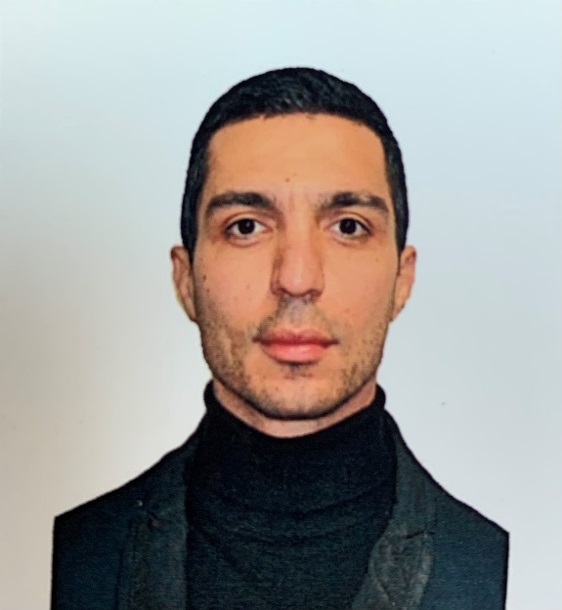 Место работы:ФГБУ «ВГНКИ» с 2021 г. по настоящее время. Должность:специалист отдела фармаконадзора. Прохождение научной аттестации: -Образование:высшее, 2013 г., ФГБОУ ВПО «Санкт-Петербургская академия ветеринарной медицины», квалификация – ветеринарный врач, специальность – «Ветеринария». Опыт работы до поступления в аспирантуру:с 2013 по 2021 гг. - работал в                                            Санкт-Петербургском государственном бюджетном учреждении «Санкт-Петербургская городская станция по борьбе с болезнями животных» в различных структурных подразделениях и занимал разные руководящие должности.Обучение в аспирантуре:2022 – 2025 гг.Направление и специальность подготовки:4.2. Зоотехния и ветеринария; профиль – 4.2.3. «Инфекционные болезни и иммунология животных».   Научный руководитель:Борунова Сеидфатима Мировна, д.биол.н., доцент, главный научный сотрудник отдела клинической микробиологии ФГБУ «ВГНКИ»Тема работы:«Иммунобиологические свойства полисахаридов, выделенных из дрожжевых и мецелиальных грибов». Утверждена решением Учёного совета 09.11.2022, протокол № 6, и приказом ФГБУ «ВГНКИ» от 23.11.2022 № 562.     Научные интересы:Средства профилактики и лечения социально значимых инфекций продуктивных и непродуктивных животных.Контакты:тел.: +7 (495) 982-50-83 доб.169e-mail: a.manoyan@vgnki.ruРабочая комната: № 21, пристройка 2   этаж; МЭБ лаб. 2 этаж;123317, г.  Москва, Звенигородское ш., 5. №п/пНаименование дисциплиныОценка1История и философия наукиОтлично2Иностранный язык (английский)Отлично3Методология научных исследований Отлично4Информационно-коммуникационные технологииОтлично5Практика по получению профессиональных умений и опыта профессиональной деятельности Отлично6Научно-исследовательская деятельность и подготовка научно-квалификационной работы ОтличноРезультаты сдачи кандидатских экзаменов:Результаты сдачи кандидатских экзаменов:Результаты сдачи кандидатских экзаменов:1История и философия наукиОтлично2Иностранный язык (английский)Отлично